ПАМЯТКАдля учащегося школы -  пешехода.Учащиеся, будьте дисциплинированы на улице!Ходите только по тротуару!Переходите улицу в местах, где имеются линии или указатели перехода, а где их нет – на перекрёстках по линии тротуаров.Переходя улицу, посмотрите налево, а дойдя до середины – направо!На улицах и дорогах, где движение регулируется, переходите проезжую часть только при зелёном сигнале светофора или разрешающем жесте регулировщика.Не перебегайте дорогу перед близко идущим транспортом!Не устаивайте игры и не катайтесь на коньках, лыжах и санках на проезжей части улицы.Езда на велосипедах по улицам и дорогам разрешается детям не моложе 14 лет!Соблюдайте правила пользования общественным городским транспортом.Соблюдайте ПРАВИЛА ДОРОЖНОГО ДВИЖЕНИЯ сами и помогайте в этом своим родным и близким.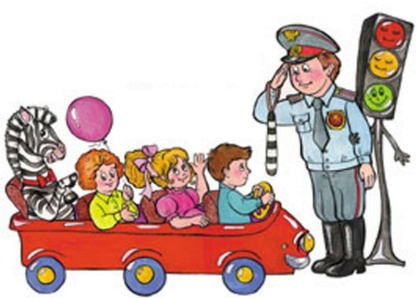 